Quiz App Scores Project Short HandoutDesigning the User Interface (UI)Coding the App: Version 1 Simple Scoring Testing the AppCoding the App: Version 2 No Double Scoring 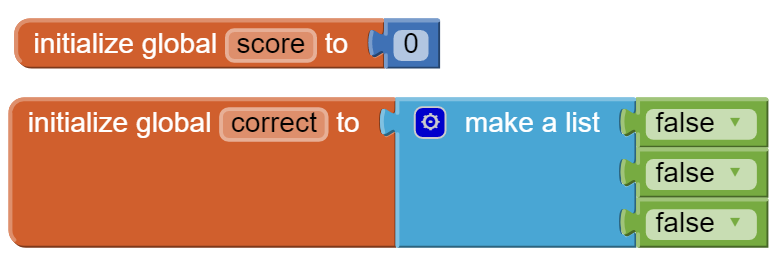 HintsWhen the answerButton is clicked, inside the if block if they get the answer correct, make sure they haven’t gotten credit for that question yet by adding another if block to see if the correct list at that index is still false (use the select item from list block with the index variable). If it is still false, add 1 to a score variable and display it. Then change the correct list at that index to true using the replace item in list block.Then, look at the else part of the answerButton.Click. If they answered incorrectly and they had previously answered correctly, you must subtract 1 from their score and set correct item now to false. You will need to use another if block in here as well mirroring what you did in the last step.Testing the AppIterative Design: EnhancementsSome possible enhancements are to give the correct answer if they get it wrong, to print out encouraging feedback, to use TextToSpeech, to use background colors to indicate right or wrong, to give hints, etc. Getting StartedOpen App Inventor with your finished Quiz App from the last lesson.Modify your app to keep score of how many questions are answered correctly and incorrectly. Be sure and restrict it so that the quiz taker can only receive credit for answering each question once (i.e., if there are three questions, the quiz taker can only be credited with three correct answers)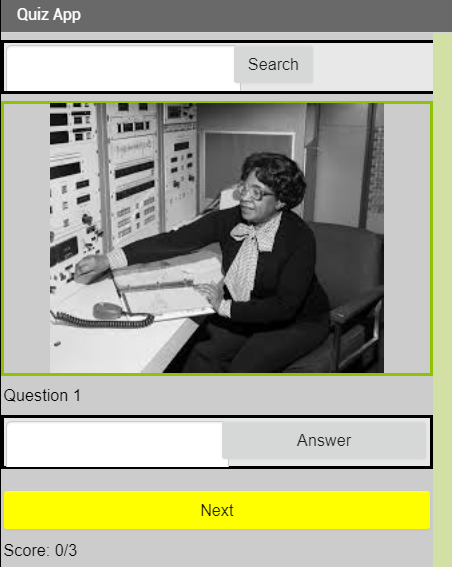 UI Component NamePropertiesLabelScoreLabelPut somewhere on the screen.Type in “Score: 0/0”Data AbstractionData AbstractionValuesScore VariableScore VariableSet to 0 Event Handlers Event HandlersAlgorithmsAnswerButton.ClickAnswerButton.ClickModify so that if the user gets the answer correct, increment the score (add 1 to it) and display it.  Inputs InputsExpected OutputsActual OutputsType in correct answerType in correct answerScore goes up?Type in the correct answer on the same questionType in the correct answer on the same questionScore goes up again!  (we will change this in the next version)Type in wrong answerType in wrong answerScore does not change?Data AbstractionData AbstractionValuesCorrect ListCorrect ListSet to a list of falses (for each question). This will keep track of whether they have answered that question correctly yet. Event Handlers Event HandlersAlgorithmsAnswerButton.ClickAnswerButton.ClickModify so that if the user gets the answer correct and if the correct list is still false at that index, increment the score (add 1 to it) and display it and change the correct list to true at that index using the replace list item block.If the user gets the answer wrong but had answered correctly last time according to the correct list, subtract a point from score, display, and change the correct list to false. Inputs InputsExpected OutputsActual OutputsType in correct answerType in correct answerScore goes up?Type in the correct answer on the same questionType in the correct answer on the same questionScore does not change!?Type in wrong answer on the same questionType in wrong answer on the same questionScore goes down.?Type in the wrong answer on another question that has not been answered yet.Type in the wrong answer on another question that has not been answered yet.Score does not change.?